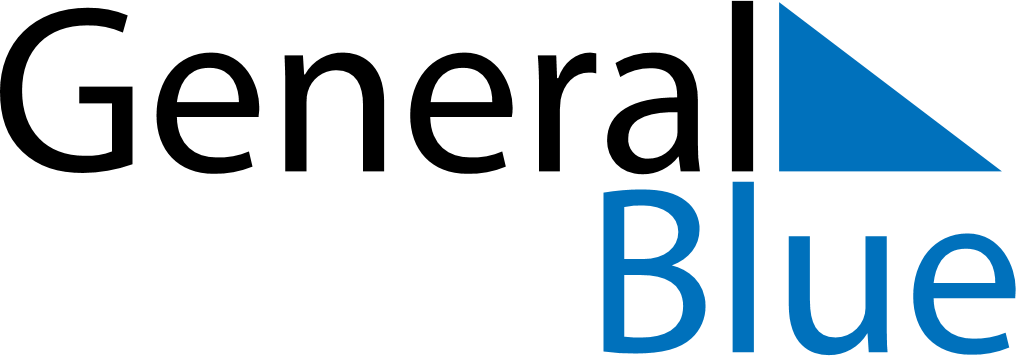 April 2019April 2019April 2019April 2019April 2019April 2019New ZealandNew ZealandNew ZealandNew ZealandNew ZealandNew ZealandMondayTuesdayWednesdayThursdayFridaySaturdaySunday123456789101112131415161718192021Good FridayEaster Sunday22232425262728Easter MondayANZAC Day2930NOTES